Szentendrei Közös Önkormányzati Hivatal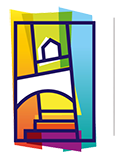 Hatósági Iroda2000 Szentendre, Városház tér 3.Tel: +36 26 300 407E-mail: ugyfelszolgalat@szentendre.hu Tárgy: Fakivágás                               Tisztelt Polgárok! Az alábbiakban a fakivágással kapcsolatos leggyakoribb kérdéseket összegyűjtöttük. Fakivágás Szentendre város területén 1. Milyen fa kivágásához szükséges engedéllyel rendelkezni? A 12 cm-nél kisebb törzsátmérőjű fa, valamint a gyümölcsfa kivételével Szentendre város közigazgatási területén a fakivágás engedélyköteles, valamint pótlási kötelezettséghez köthető.2. A magánterületen található fa kivágásához is kell engedély?Amennyiben a kivágni kívánt fa nem gyümölcsfa, és a törzsátmérője 12 cm-nél nagyobb, úgy a magánterületen található fa kivágása is engedélyhez kötött.3. Mit kell tartalmaznia a fakivágási kérelemnek?- a bejelentő nevét, levelezési címét- a kivágandó fa pontos, a beazonosítást lehetővé tévő helyét, megnevezését, darabszámát- a kivágandó fa talajszinttől mért 1,3 méteres magasságban mért átmérőjét, vagy törzskörméretét- a kérelem indoklását- nyilatkozatot arról. hogy a kérelmező a fakivágást önerőből kívánja-e elvégezni- a fa pótlására tett szándéknyilatkozatot4. A kérelem benyújtását követően kivágható a fa? A kérelem benyújtását követően Hivatalunk határozatban dönt a kérelmezett fa kivágásáról, valamint a pótlási kötelezettségről, és amennyiben engedélyezi azt, úgy a határozat véglegessé válásától a határozatban megjelölt időpontig végezhető el a fakivágás.5. Mi a teendő abban az esetben, ha a határozatban előírt pótlási kötelezettség telken belül nem megoldható?A pótlási kötelezettség teljesítésénél, ha az ingatlanon belül, annak területén a telepítés nem lehetséges, pl ’túltelepítést’ eredményezne, vagy nem teljes egészében lehetséges, úgy azt a környezetvédelmi referens javaslatára megállapított egyéb közterületen kell teljesíteni.6. Mi a teendő, ha azonnali fakivágásra van szükség?A település belterületén a fás szárú növénynek az élet-, egészség- vagy vagyonvédelmi okból történt kivágása esetén a kivágás tényét az azonnali intézkedést foganatosító 3 napon belül bejelenti a kivágás helye szerinti jegyzőhöz, és amennyiben a pótlási kötelezettség feltételei adottak, úgy a jegyző a tulajdonost pótlásra kötelezi.7. Milyen iratra van szükség közös tulajdonú fa kivágása esetén?Amennyiben a kivágni szándékozott fa társasház tulajdonában áll, úgy a kérelemhez a társasház közgyűlési határozatát, más közös tulajdon esetében minden tulajdonos egyetértő nyilatkozatát csatolni kell.Amennyiben további kérdése merül fel, kérjük keresse bizalommal a Hatósági iroda munkatársait ügyfélfogadási időben a Szentendrei Közös Önkormányzati Hivatalban (2000 Szentendre, Városház tér 3.), vagy a fenti telefonszámon. Ügyintéző: Bognár Ferenc András (ügyfélfogadás: szerda 8-12,13-16)                                                                                                       Szentendrei Közös Önkormányzati Hivatal	                  Hatósági Iroda